Piątek :Tęcza nad łąkąSłuchanie wiersza B. Szelągowskiej Tęczowa łąka. Obrazki: motyli, myszy, bociana, pszczoły, dzięcioła, konika polnego, osy, bąka, dżdżownicy. Rodzic. wskazuje odpowiednie obrazki podczas czytania wiersza. Lśni jak tęcza – łąka w maju.Kolorów tu tyle!Na stokrotkach, mleczach, makachsiadają motyle.Z norki właśnie wyszła myszka, a za nią jej dzieci.A nad nimi, w stronę stawuwielki bocian leci.Pszczółka bawi się w kolory -czerwonego szuka.Gdzieś na samym skraju łąki,dzięcioł w drzewo stuka.Konik polny już się zmęczyłi gra coraz ciszej.A do taktu, na rumiankuosa się kołysze.Bąk coś bąknął niewyraźnie,mocno zawstydzony.W łapkach przyniósł słodki nektardla swej przyszłej żony.A spod liścia, po łodydzewspięła się dżdżownicai rozgląda się po łące,i wszystkim zachwyca!• Rozmowa na podstawie wysłuchanego utworu. − Jakie zwierzęta występowały w wierszu?  − Czy łąka w maju jest kolorowa czy ponura? − Które zwierzę zamieszkujące łąkę podoba ci się najbardziej? Dlaczego?Rozwiązywanie zagadki B. Szelągowskiej Tęcza. 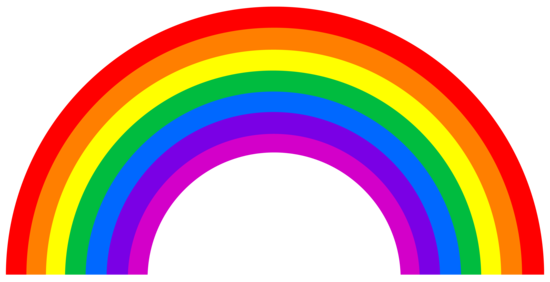             Lśni na niebie w dni deszczowe, gdy słońce zaświeci.          Kolorowa, w łuk wygięta. Wiedzą o tym dzieci. (tęcza)  • Poznawanie nazw kolorów tęczy. Obrazek tęczy. Rodzic prezentuje obrazek tęczy. Dziecko kolejno nazywa kolory, jakie ją tworzą, liczy, ile jest kolorów tęczy. Rodzic pyta dziecko, czy wie, kiedy na niebie pojawia się tęcza. Tłumaczy, że aby tęcza mogła być widoczna, są potrzebne słońce i deszcz.Zabawa ruchowa Tęcza. Rodzic przypomina, co jest potrzebne, aby na niebie mogła powstać tęcza (słońce i deszcz). Rodzic  umawia się z dziećmi, że na hasło Słońce – dziecko będzie biegać po wyznaczonym terenie, na hasło Deszcz – będą się chować przed deszczem stając plecami  pod ścianą,  Z kolei na hasło Tęcza – dziecko i rodzic  podają sobie ręce, ustawiając się w kształcie tęczy.Zabawa badawcza Tęczowe butelki. 7 jednakowych, plastikowych, przezroczystych butelek, lejek, farby w tubkach (w kolorach tęczy), latarki. Dziecko wspólnie z rodzicem napełniają butelki wodą. Określają, gdzie jest więcej wody, a gdzie jest mniej wody. Dolewają wodę tak, by w każdej butelce było tyle samo wody. Zakręcają butelki i przykładają zapaloną latarkę, obserwując, jak światło przenika przez wodę. Następnie do każdej butelki wyciskają farbę w innym kolorze tęczy. Stopniowo dodają niewielkie ilości farb, zakręcają butelki i potrząsają nimi, obserwując, jak woda się zabarwia. Przykładają latarkę do butelek i obserwują, czy światło przenika przez wodę. Wniosek: im więcej farby dodają, tym kolor jest bardziej intensywny i mniejsze przenikanie światła przez butelkę. Ćwiczenia spostrzegawczości Kolory tęczy. Butelki z kolorową wodą z poprzedniej zabawy. Rodzic prosi, aby dziecko ustawiło butelki kolejno, zgodnie z kolorami tęczy, i nazwało wszystkie kolory. Następnie prosi, aby dziecko odwróciło się tyłem. W tym czasie  zabiera jedną butelkę. Dziecko ma za zadanie rozpoznać, której butelki brakuje i nazwać kolor.  Zabawę powtarzamy kilka razy.